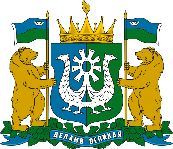 РОССИЙСКАЯ ФЕДЕРАЦИЯХАНТЫ-МАНСИЙСКИЙ АВТОНОМНЫЙ  ОКРУГ – ЮГРА(Тюменская область)ДЕПАРТАМЕНТ ЗДРАВООХРАНЕНИЯХАНТЫ-МАНСИЙСКОГО АВТОНОМНОГО ОКРУГА – ЮГРЫБЮДЖЕТНОЕ УЧРЕЖДЕНИЕ ХАНТЫ-МАНСИЙСКОГО АВТОНОМНОГО ОКРУГА-ЮГРЫ  «НЕФТЕЮГАНСКАЯ ОКРУЖНАЯ КЛИНИЧЕСКАЯ БОЛЬНИЦА ИМЕНИ В.И.ЯЦКИВ»(БУ «Нефтеюганская окружная клиническая  больница имени В.И.Яцкив»)____________________________________________________________________________    «_05_»___10____2023 г.                       	                        07-108 – П-№ __416___П Р И К А З«Об утверждении карты коррупционных рисков, перечня должностей, замещение которых связано с высокими коррупционными рисками, направления деятельности структурных подразделений, связанных с высокими коррупционными рисками в БУ «Нефтеюганская окружная клиническая больница имени В.И.Яцкив»»Во исполнение Федерального закона от 25.12.2008 №273-ФЗ «О противодействии коррупции», Закона Ханты-Мансийского автономного округа-Югры от 25.09.2008 №86-оз «О мерах по противодействию коррупции в Ханты-Мансийском автономном округе-Югре» и в целях минимизации, предотвращения, устранения коррупционных рисков, повышения эффективности работы по противодействию коррупции в БУ «Нефтеюганская окружная клиническая больница имени В.И.Яцкив» ПРИКАЗЫВАЮ:Утвердить:Карту коррупционных рисков в БУ «Нефтеюганская окружная клиническая больница имени В.И.Яцкив», в соответствии с приложением №1 к настоящему приказу.Перечень должностей, замещение которых связанно с высокими коррупционными рисками в БУ «Нефтеюганская окружная клиническая больница имени В.И.Яцкив», в соответствии с приложением №2 к настоящему приказу.Направления деятельности структурных подразделений, связанных с высокими коррупционными рисками БУ «Нефтеюганская окружная клиническая больница имени В.И.Яцкив», в соответствии с приложением №3 к настоящему приказу.Отделу обеспечения деятельности и делопроизводства ознакомить заместителей главного врача по всем направлениям, руководителей всех структурных подразделений (заведующих отделениями, начальников отделов и т.д.), главного инженера, главного бухгалтера, главную медицинскую сестру.Отделу кадров ознакомить под подпись всех работников учреждения и предоставить листы ознакомления в юридический отдел.Считать утратившим силу приказ №148 от 16.04.2020 «Об утверждении карты коррупционных рисков и направления деятельности структурных подразделений, связанных с повышенными коррупционными рисками в БУ «Нефтеюганская окружная клиническая больница имени В.И.Яцкив».Контроль за выполнением настоящего приказа оставляю за собой.Главный врач                                               		                    		Д.В. МальцевИсполнитель: Матвейчук Ирина Николаевна, юрисконсульт 1 категории юридического отдела8(3463)236399Приложение №1к приказу от__05.10.2023__ №_416_  КАРТА КОРРУПЦИОННЫХ РИСКОВ в БУ «Нефтеюганская окружная клиническая больница имени В.И.Яцкив»Приложение №2к приказу от _05.10.2023_№ _416_ПЕРЕЧЕНЬдолжностей в БУ «Нефтеюганская окружная клиническая больница имени В.И.Яцкив», замещение которых связано с высокими коррупционными рискамиГлавный врач.Заместитель главного врача по медицинской части.Заместитель главного врача по поликлиническому разделу работы.Заместитель главного врача по акушерству, гинекологии и родовспоможению.Заместитель главного врача по детству.Заместитель главного врача по ЭВН и КЭР.Заместитель главного врача по хирургии.Заместитель главного врача по организационно-методической работе.Заместитель главного врача по кадрам.Заместитель главного врача по экономическим вопросам.Заместитель главного врача по приносящей доход деятельности.Начальник административно-хозяйственного отдела.Главная медицинская сестра.Главный бухгалтер, заместители главного бухгалтера, работники бухгалтерии.Главный инженер.Руководители всех структурных подразделений учреждения, в т.ч. заведующие отделениями, начальники отделов. Медицинский персонал учреждения: высший, средний, младший.Материально-ответственные должностные лица.Ответственные исполнители за осуществление закупок, заключение контрактов и других гражданско – правовых договоров на поставку товаров, выполнение работ, оказание услуг.Работники аптеки.Работники всех структурных подразделений, осуществляющих работу со служебной информацией: экономист, бухгалтер, юрисконсульт, специалист по кадрам, программист, документовед и прочие специалисты. Работники учреждения, ответственные за заключение договоров по оказанию платных медицинских (немедицинских) услуг. Работники учреждения, оказывающие платные услуги.Работники учреждения, оказывающие услуги, при реализации программ бесплатного оказания медицинских услуг.Работники учреждения, оформляющие документацию (подготовка, составление, согласование, регистрация, визирование, аннулирование, уничтожение и т.д.).Работники учреждения, осуществляющие работу с обращениями физических и юридических лиц.Приложение №3к приказу от _05.10.2023_№ __416_Направление деятельности структурных подразделений, связанных с высокими коррупционными рисками в БУ «Нефтеюганская окружная клиническая больница имени В.И.Яцкив»Организация деятельности учреждения. Работа со служебной информацией.Принятие решений об использовании бюджетных средств и средств от приносящей доход деятельности. Формирование отчетности по финансово-хозяйственной деятельности учреждения.Оказание платных услуг. Реализация программ бесплатного оказания медицинских услуг.Процедура получения, хранения, распределения, регистрации материально-технических ресурсов, работ и услуг, ведение соответствующей базы. Учет, хранение, списание товарно-материальных ценностей, в том числе лекарственных препаратов.Проведение электронных аукционов, конкурсов, запросов предложений на товары, работы, услуги. Осуществление закупок, заключение контрактов и других гражданско – правовых договоров на поставку товаров, выполнение работ, оказание услуг, в т.ч. для нужд учреждения.Оформление документов, отчетности: подготовка, составление, согласование, регистрация, визирование, аннулирование, уничтожение и т.д.№п/пНаименование функции, при реализации которой наиболее вероятны  коррупционные рискиТиповые ситуации коррупционных рисков или краткое описание возможной коррупционной схемыНаименование должностей, замещение которых связано с коррупционными рискамиСтепень риска (низкая, средняя, высокая)Реализуемые меры по минимизации, предотвращению, устранению коррупционных рисков1.Организация деятельности учреждения. Использование своих служебных полномочий при решении личных вопросов, связанных, с удовлетворением материальных потребностей должностного лица или его родственников (третьих лиц) либо личной заинтересованности.Главный врач, заместители главного врача по всем направлениям, руководители всех структурных подразделений, главная медицинская сестра, главный бухгалтер, главный инженер, медицинский персонал.ВысокаяИнформационная открытость учреждения, информирование общественности о принятых в учреждении мерах по профилактике и противодействию коррупции. Организация внутреннего контроля за исполнением должностными лицами своих обязанностей, основанного на механизме проверочных мероприятий. Разъяснение работникам учреждения обязанности незамедлительно сообщать представителю работодателя о склонении его к совершению коррупционного правонарушения. Проверочные мероприятия на основании поступившей информации о коррупционных проявлениях, в том числе жалоб и обращений граждан и организаций, публикаций о фактах коррупционной деятельности должностных лиц в средствах массовой информации.Использование средств видеонаблюдения и аудиозаписи в местах приема граждан и представителей организаций.Разъяснение работникам учреждения о мерах юридической ответственности за совершение коррупционных правонарушений. Соблюдение работниками учреждения предусмотренных ограничений и запретов, обеспечивающих предупреждение коррупции. Соблюдение работниками учреждения утверждений антикоррупционной политики учреждения, формирование у работников учреждения антикоррупционного мировоззрения и повышения общего уровня правосознания.2.Подготовка проектов локальных актов, нормативных организационно-распорядительных документов учреждения.Наличие коррупционных фактов в локальных правовых актах, регламентирующих актах учреждения.Главный врач, заместители главного врача по всем направлениям, руководители всех структурных подразделений, главная медицинская сестра, главный бухгалтер, главный инженер, юрисконсульт.Средняя Привлечение к разработке проектов локальных актов коллектива учреждения, профсоюза, создание рабочих групп. Подготовка проектов локальных нормативных актов, организационно-распорядительных документов учреждения в точном соответствии с нормами действующего законодательства о противодействии коррупции.Мониторинг действующего законодательства Российской Федерации в сфере противодействия коррупции на предмет его изменений.3.Прием на работу сотрудников.Предоставление не предусмотренных законом преимуществ (протекционизм, семейственность).Главный врач, заместители главного врача по всем направлениям, руководители всех структурных подразделений, специалист по кадрам.НизкаяОзнакомление всех поступающих на работу с антикоррупционным законодательством. Соблюдение порядка раскрытия конфликта интересов (декларирования): проведение собеседования при приеме на работу, заполнение декларации о конфликте интересов при приеме на работу, при назначении на новую должность. Разъяснение поступающим на работу об обязанности незамедлительно сообщать представителю работодателя о склонении его к совершению коррупционного правонарушения. Разъяснение поступающим на работу о мерах юридической ответственности за совершение коррупционных правонарушений. 4.Работа со служебной информацией.Использование в личных или групповых интересах информации, полученной при выполнении служебных обязанностей, если такая информация не подлежит официальному распространению. Попытка несанкционированного доступа к информационным ресурсам.Главный врач, заместители главного врача по всем направлениям, руководители всех структурных подразделений, главная медицинская сестра, главный бухгалтер, главный инженер, медицинский персонал учреждения, работники  всех структурных подразделений, осуществляющие работу со служебной информацией (экономист, бухгалтер, юрисконсульт, специалист по кадрам, программист, документовед и прочие специалисты). ВысокаяСоблюдение утвержденной антикоррупционной политики учреждения. Ознакомление с нормативными документами, регламентирующими вопросы предупреждения и противодействия коррупции в учреждении. Разъяснение работникам учреждения об обязанности незамедлительно сообщать представителю работодателя о склонении его к совершению коррупционного правонарушения. Разъяснение работникам учреждения о мерах юридической ответственности за совершение коррупционных правонарушений.5.Обращения физических и юридических лиц.Нарушение установленного порядка рассмотрения обращений граждан и юридических лиц. Нарушение сроков рассмотрения обращений граждан и организаций. Требование от физических и юридических лиц информации, предоставление которой не предусмотрено действующим законодательством РФ.Главный врач, заместители главного врача по всем направлениям, руководители всех структурных подразделений, в т.ч. заведующие отделениями и начальники отделов, главная медицинская сестра, главный бухгалтер, главный инженер, медицинский персонал учреждения, работники учреждения, осуществляющие работу с обращениями физических и юридических лиц.СредняяСоблюдение установленного порядка рассмотрения обращений граждан, юридических лиц (исключение волокиты). Контроль за соблюдением порядка рассмотрения обращений граждан и юридических лиц, принятым по результатам их рассмотрения решениям и принятием необходимых мер по результатам их рассмотрения, а также проведение личного приема граждан и представителей организаций по вопросам, отнесенным к компетенции учреждения. Пресечение и недопущение в действиях должностных лиц коррупционной составляющей при работе с обращениями физических и юридических лиц. Прием и рассмотрение сообщений о случаях склонения работников к совершению коррупционных правонарушений в интересах или от имени иной организации, а также о случаях совершения коррупционных правонарушений работниками, контрагентами организации или иными лицами. Осуществление мониторинга коррупционных проявлений посредством анализа жалоб и обращений граждан и организаций, поступающих в адрес учреждения. Разъяснение работникам учреждения о мерах юридической ответственности за совершение коррупционных правонарушений.6.Взаимоотношения с должностными лицами в органах власти и управления, правоохранительными органами и другими организациями.Дарение подарков и оказание не служебных услуг должностным лицам в органах власти и управления, правоохранительных органах и различных организациях, за исключением символических знаков внимания, протокольных мероприятий.Главный врач, заместители главного врача по всем направлениям, руководители всех структурных подразделений, главная медицинская сестра, главный бухгалтер, главный инженер, медицинский персонал учреждения, работники учреждения, уполномоченные главным врачом учреждения представлять интересы больницы в органах власти и управления, правоохранительных органах и других организациях.СредняяСоблюдение, утвержденной антикоррупционной политики учреждения. Ознакомление с нормативными документами, регламентирующими вопросы предупреждения и противодействия коррупции в учреждении. Взаимодействие с правоохранительными и иными государственными органами при проведении мероприятий по надзору за исполнением законодательства о противодействии коррупции, проверок и расследований, оказание содействия уполномоченным представителям правоохранительных органов при проведении ими инспекционных проверок деятельности учреждения по вопросам предупреждения и противодействия коррупции, при проведении мероприятий по пресечению или расследованию коррупционных преступлений, включая оперативно-розыскные мероприятия. Разъяснение работникам учреждения об обязанности незамедлительно сообщать представителю работодателя о склонении его к совершению коррупционного правонарушения. Разъяснение работникам учреждения о мерах юридической ответственности за совершение коррупционных правонарушений.7.Принятие решений об использовании бюджетных средств и средств, от приносящей доход деятельности. Формирование отчетности по финансово-хозяйственной деятельности учреждения.Нецелевое использование бюджетных средств и средств, от приносящей доход деятельности. Получение доходов от организаций, предпринимателей и физических лиц за вознаграждение или подарки. Распределение доходов за вознаграждение, получение подарка. Искажение, сокрытие или представление заведомо ложных данных бухгалтерского учета в учетных и отчетных документах.Главный врач, главный бухгалтер, заместители главного бухгалтера, заместитель главного врача по экономическим вопросам, заместитель главного врача по приносящей доход деятельности, бухгалтеры, экономисты.Высокая Контроль за получением и распределением доходов от разрешенной приносящей доход деятельности. Соблюдение законодательства РФ в сфере использования средств учреждением и локальных нормативных актов учреждения. Контроль документирования операций хозяйственной деятельности и обеспечение надежности и достоверности финансовой (бухгалтерской)
отчетности учреждения, обеспечение соответствия деятельности учреждения
требованиям нормативных правовых актов и локальных нормативных актов учреждения. Четкий контроль за планом финансово-хозяйственной деятельности. Осуществление регулярного внутреннего контроля данных бухгалтерского учета, наличия и достоверности первичных документов бухгалтерского учета. Привлечение внешних независимых экспертов при осуществлении хозяйственной деятельности организации и организации антикоррупционных мер. Проверка экономической обоснованности осуществляемых операций в сферах
коррупционного риска. Проведение инвентаризаций. Разъяснение работникам учреждения об обязанности незамедлительно сообщать представителю работодателя о склонении его к совершению коррупционного правонарушения. Ознакомление с нормативными документами, регламентирующими вопросы предупреждения и противодействия коррупции в учреждении. Разъяснение работникам учреждения о мерах юридической ответственности за совершение коррупционных правонарушений.8.Оказание платных услуг.Реализация программ бесплатного оказания медицинских услуг.Оказание платной медицинской (немедицинской) услуги как предусмотренной, так и не
предусмотренной положением о порядке предоставления платных медицинских и иных услуг в учреждении без оформления договорных
отношений с учреждением (договора об оказании платных услуг, кассового чека и т.д.) при взимании платы.Получение вознаграждения за оказание медицинских (немедицинских) услуг, в том числе входящих в перечень госгарантий. Искажение, сокрытие или предоставление заведомо ложных сведений в документах, а также в выдаваемых гражданам справок и иных документах. Использование поддельных документов.Получение вознаграждения за выдачу листка нетрудоспособности, рецептов, разнообразных справок: о негодности к военной службе, о годности к управлению транспортными средствами, о допуске к выполнению тех либо иных работ, о разрешении заниматься тем или иным видом деятельности, выдачу иных медицинских документов. Главный врач, главный бухгалтер, заместитель главного врача по экономическим вопросам, заместитель главного врача по приносящей доход деятельности, работники учреждения ответственные за заключение договоров по оказанию платных медицинских (немедицинских) услуг, медицинский персонал учреждения, работники учреждения, оказывающие платные услуги, работники учреждения, оказывающие услуги, при реализации программ бесплатного оказания медицинских услуг.ВысокаяНазначение ответственного лица за реализацию платных услуг.Систематическая проверка оформленияюридических документов на оказание платных услуг. Контроль за исполнением и соблюдением работниками учреждения порядка предоставления платных услуг.Обеспечение граждан (потребителей), в наглядной и доступной для понимания и восприятия форме (на стендах, плакатах, стойках размещенных в холлах подразделений, официальном сайте www.nokb.ru) достоверной и полной информацией об оказываемых услугах, платных и бесплатных, в соответствии с Программой государственных гарантий бесплатного оказания гражданам медицинской помощи, ежегодно утверждаемой Постановлением Правительства РФ и территориальной программой государственных гарантий оказания гражданам РФ бесплатной медицинской помощи в Ханты-Мансийском автономном округе – Югре. Своевременное и достоверное внесение в ПК «Здравоохранение» и иные программные комплексы, установленные в учреждении необходимых данных об оказанных услугах пациентам работниками учреждения, оказывающими медицинские (немедицинские) услуги. Регулярное обновление информации о перечне и содержании платных и бесплатных услуг.Разъяснение работникам учреждения и ответственным лицам о мерах юридической ответственности за совершение коррупционных правонарушений. Разъяснение работникам учреждения об обязанности незамедлительно сообщать представителю работодателя о склонении его к совершению коррупционного правонарушения. 9.Процедура получения, хранения, распределения, регистрации материально-технических ресурсов, работ и услуг, ведение соответствующей базы. Учет, хранение, списание товарно-материальных ценностей, в том числе лекарственных препаратов.Распределение материально-технических средств не по назначению. Подделка финансовых документов. При приемке товаров, услуг, работ при их фактическом отсутствии предлагается материально ответственному лицу денежные средства или подарок.Выделение за вознаграждение материально-технических средств, которые положены и имеются в наличии получателю за вознаграждение. Умышленное досрочное списание материальных средств и расходных материалов с регистрационного учета.Несвоевременная постановка на регистрационный учет материальных ценностей. Умышленно досрочное списание материальных средств и расходных материалов с регистрационного учета. Отсутствие регулярного контроля наличия и сохранения имущества.Главный врач, заместители главного врача по всем направлениям, руководители всех структурных подразделений, главный бухгалтер, главный инженер, главная медицинская сестра, старшие медицинские сестры, руководители всех структурных подразделений, в т.ч. заведующие отделениями, начальники отделов, работники аптеки, работники бухгалтерии, материально- ответственные должностные лица.ВысокаяКонтроль за получением, хранением, распределением, наличием товарно-материальных ценностей, в том числе лекарственных препаратов, регистрацией материально-технических ресурсов, работ и услуг, ведением соответствующей базы.Проведение инвентаризаций.Разъяснение работникам учреждения об обязанности незамедлительно сообщать представителю работодателя о склонении его к совершению коррупционного правонарушения.  Организация работы по контролю за деятельностью структурных подразделений с участием представительных структурных подразделений учреждения. Разъяснение работникам учреждения о мерах юридической ответственности за совершение коррупционных правонарушений.10.Проведение электронных аукционов, конкурсов, запросов предложений на товары, работы, услуги. Осуществление закупок, заключение контрактов и других гражданско – правовых договоров на поставку товаров, выполнение работ, оказание услуг, в т.ч. для нужд учреждения.Расстановка мнимых приоритетов по предмету, объемам, срокам удовлетворения потребности; определение объема необходимых средств. Необоснованное расширение (ограничение) круга возможных поставщиков. Необоснованное расширение (сужение) круга удовлетворяющей потребности продукции. Необоснованное расширение (ограничение) упрощение (усложнение) необходимых условий контракта и оговорок относительно их исполнения. Необоснованное завышение (занижение) цены объекта закупок. Необоснованное усложнение (упрощение) процедур определения поставщика. Неприемлемые критерии допуска и отбора поставщика, отсутствие или размытый перечень необходимых критериев допуска и отбора. Неадекватный способ выбора размещения заказа по срокам, цене, объему, особенностям объекта закупки, конкурентоспособности и специфики рынка поставщиков. Размещение заказа аврально в конце года (квартала). Необоснованное затягивание или ускорение процесса осуществления закупок. Совершение сделок с нарушением установленного порядка требований закона в личных интересах. Заключение договора без соблюдения установленной процедуры. Отказ от проведения мониторинга цен на товары и услуги. Предоставление заведомо ложных сведений о проведении мониторинга цен на товары и услуги. Риск заключения договоров в результате сговора. Риск сговора при проведении тендерных процедур в отношении государственных закупок.Главный врач, заместитель главного врача по экономическим вопросам, заместитель главного врача по приносящей доход деятельности, главный бухгалтер, ответственные исполнители за осуществление закупок, заключение контрактов и других гражданско – правовых договоров на поставку товаров, выполнение работ, оказание услуг.ВысокаяПроведение антикоррупционной экспертизы проектов контрактов, договоров, технических заданий.  Соблюдение при проведении закупок товаров, работ и услуг требований по заключению договоров с контрагентами в соответствии с федеральными законами.  Обязанность участников закупок представить информацию о цепочке собственников, о наличии конфликта интересов и/или связей, носящих характер аффилированности. Анализ тендерных процедур, заключаемых договоров. Четкая проработка тендерных условий. Четкая регламентация закупок, продаж, проверки контрагентов. Осуществление контроля за деятельностью структурных подразделений, связанных с осуществлением закупок, за выполнением заключенных контрактов в сфере закупок товаров, работ, услуг.Разъяснение работникам учреждения и ответственным исполнителям об обязанности незамедлительно сообщать представителю работодателя о склонении его к совершению коррупционного правонарушения.  Разъяснение работникам учреждения и ответственным исполнителям, связанных с заключением контрактов и договоров, о мерах юридической ответственности за совершение коррупционных правонарушений. Ознакомление с нормативными документами, регламентирующими вопросы предупреждения и противодействия коррупции в учреждении. 11.Оформление документов, отчетности: подготовка, составление, согласование, регистрация, визирование,  аннулирование, уничтожение и т.д. Искажение, сокрытие или предоставление заведомо ложных сведений в документах, в т.ч. отчетных документах. Составление
неофициальной отчетности, использование поддельных документов, записи
несуществующих расходов, отсутствие первичных учетных документов, исправления в
документах и отчетности, уничтожение документов и отчетности ранее установленного
срока и т.д.Главный врач, заместители главного врача по всем направлениям, главная медсестра, старшие медицинские сестры, главный инженер, главный бухгалтер, заместители главного бухгалтера, работники бухгалтерии, руководители всех структурных подразделений, в т.ч. заведующие отделениями и начальники отделов, медицинский персонал и работники учреждения, оформляющие документацию.ВысокаяСистема визирования документов ответственными лицами. Организация внутреннего контроля за исполнением должностными лицами своих обязанностей, основанного на механизме проверочных мероприятий. Разъяснение работникам учреждения об обязанности незамедлительно сообщать представителю работодателя о склонении его к совершению коррупционного правонарушения.  Разъяснение ответственным лицам и работникам учреждения о мерах юридической ответственности за совершение коррупционных правонарушений. Осуществление контроля за оформлением документов и отчетности: подготовкой, составлением, согласованием, регистрацией, визированием, аннулированием, уничтожением. 12.Владение, использование и распоряжение недвижимым имуществом учреждения.Выделение имущества в аренду без разрешения собственника и учредителя за вознаграждение либо получение подарка.Главный врач, заместители главного врача по всем направлениям, главный бухгалтер, начальник административно-хозяйственного отдела, юрисконсульт.НизкаяКонтроль за использованием имущества, за соблюдением требований к порядку сдачи в аренду имущества, в том числе площадей, а также за соответствием цели использования сданного в аренду имущества. Разъяснение работникам учреждения о мерах юридической ответственности за совершение коррупционных правонарушений. 13.Расчет заработной платы, оплата труда.Оплата рабочего времени не в полном объеме. Оплата рабочего времени в полном объеме в случае, когда сотрудник фактически отсутствовал на рабочем месте.Главный врач, главный бухгалтер, работники бухгалтерии, работники учреждения, ответственные за заполнение табеля рабочего времени.СредняяИспользование средств на оплату труда в строгом соответствии с Положением об оплате труда. Разъяснение ответственным лицам и работникам учреждения о мерах юридической ответственности за совершение коррупционных правонарушений. 14.Деятельность, связанная с оборотом наркотических средств, психотропных веществ и их прекурсов. Вывод из легального оборота.Главный врач, заместитель главного врача по медицинской части, заведующий и работники аптеки, главная медицинская сестра, старшие медицинские сестры, заведующие отделениями, руководители подразделений, оказывающие медицинскую помощьСредняяКонтроль руководства учреждения за подбором и расстановкой медицинского персонала, отвечающего за работу с указанными средствами.  Обеспечение сохранности комнаты хранения наркотиков.  Проведение собраний с заместителем главного врача по медицинской части с отчетностью об использовании указанных веществ, а также обоснованием дальнейшей их закупки.Разъяснение работникам учреждения об обязанности незамедлительно сообщать представителю работодателя о склонении его к совершению коррупционного правонарушения.Разъяснение работникам учреждения о мерах юридической ответственности за совершение коррупционных правонарушений.15.Фармацевтическая деятельность. Функции по обороту и использованию лекарственных средств.Выдача лекарственных средств, не предусмотренных назначенным курсом лечения и рецептом, за денежное вознаграждение или подарок.Главный врач, заместитель главного врача по медицинской части, старшие медицинские сестры, заведующий и работники аптеки, заведующие отделениями, медицинский персонал учреждения НизкаяРазъяснение работникам учреждения об обязанности незамедлительно сообщать представителю работодателя о склонении его к совершению коррупционного правонарушения.Разъяснение работникам учреждения о мерах юридической ответственности за совершение коррупционных правонарушений.